Aktualna oferta Kiosku prenumeratowego (ostatnia aktualizacja 01.04.2023 rok.)  „Przekrój”  - Magazyn społeczno-kulturalny o długoletniej tradycji. Kwartalnik. Znajdziemy w nim opinie dotyczące najważniejszych wydarzeń, wywiady z czołowymi postaciami kultury, sztuki, polityki. W środku także felietony znanych autorów, rysunki satyryczne i wiele innych.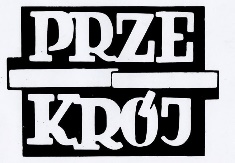  „O czym lekarze ci nie powiedzą” - to miesięcznik wydawany na licencji bestsellerowego w Anglii, USA i Australii poradnika medycznego „What Doctors Don’t Tell You”. Pismo nie tylko ujawnia niedociągnięcia i ograniczenia medycyny oficjalnej, ale również podaje szereg alternatywnych metod leczenia.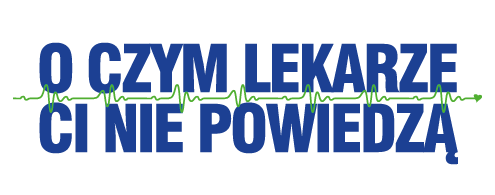 Wielką zaletą magazynu jest prezentowanie poważnej wiedzy w sposób przystępny i atrakcyjny dla każdego. Jest kierowany do wszystkich osób dbających o swoje zdrowie, ale dominującą grupą czytelników są kobiety. Stąd w doborze tematów pierwszeństwo maja artykuły poświęcone kobiecym problemom zdrowotnym na różnych etapach życia i aspektom zdrowotnym diety, kultury fizycznej oraz zabiegów higienicznych i kosmetycznych.To lektura obowiązkowa dla każdego, kto ceni swoje zdrowie. Pamiętaj - tylko my opisujemy to „O Czym Lekarze Ci Nie Powiedzą”!„Przyroda Polska” - to miesięcznik ukazujący się nieprzerwanie od 1957 roku. Wydawany przez Zarząd Główny Ligi Ochrony Przyrody, przeznaczony jest dla miłośników przyrody ojczystej. Artykuły zawierają rzetelną wiedzę z życia roślin, grzybów i zwierząt oraz obserwacje procesów przyrodniczych. Podane w nowoczesnej formie graficznej, są bogato ilustrowane zdjęciami polskich fotografów przyrody i rysunkami. Treść „Przyrody Polskiej” może być pomocą dydaktyczną dla nauczycieli i uczniów zwłaszcza szkół podstawowych i średnich. Czasopismo jest otwarte na dialog z Czytelnikami. Oprócz głównego grzbietu ma dwa dodatki: „Natura i Zdrowie” oraz „Biuletyn Ekoedukacyjny”.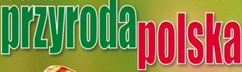  „Motor” - to polski tygodnik poświęcony motoryzacji. Jest jednym z najdłużej wydawanych tytułów motoryzacyjnych na świecie. Ponad 60 lat doświadczenia pozwala mu idealnie trafiać w gust masowego odbiorcy. Doskonale zorientowany w polskich realiach i oczekiwaniach czytelników, dostarcza dokładnie to, czego oczekują fani i użytkownicy samochodów. Porusza szerokie spektrum zainteresowań: od najświeższych informacji po poradnictwo i eksploatację aut używanych.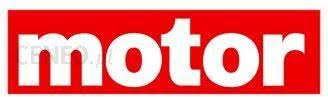   „iMagazine” - to jedyny na polskim rynku magazyn poświęcony komputerom, technologii oraz środowisku związanemu z Apple. Tworzą go profesjonaliści, jak i hobbyści, których łączy jedno – pasja i zamiłowanie do sprzętu z nadgryzionym jabłkiem.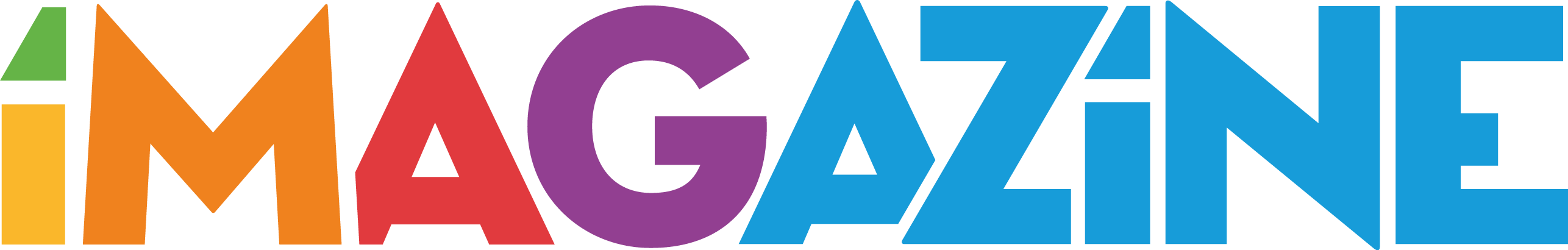 Magazyn wydawany jest od 1.01.2008 w trybie miesięcznym (do października 2010 "Moje Jabłuszko", obecnie iMagazine). W magazynie można przeczytać o wszystkich nowościach ze świata Apple - sprzęcie i oprogramowaniu, znaleźć porady i rozwiązania większości problemów dotyczących polskich użytkowników oraz wziąć udział w atrakcyjnych konkursach organizowanych wspólnie przez redakcję oraz współpracujące firmy. „Rzeczpospolita” jest ogólnopolskim dziennikiem opiniotwórczym dla ludzi biznesu. Każdego dnia podaje sprawdzone i obiektywne wiadomości z kraju i z zagranicy oraz dostarcza kompletnych informacji z zakresu ekonomii i prawa.
Rzeczpospolita pozwala czytelnikom na bieżąco śledzić sytuację finansową na polskim i światowym rynku oraz zmiany zachodzące w krajowym i unijnym prawie.
Większość menedżerów podejmuje kluczowe decyzje inwestycyjne w oparciu o informacje pochodzące z Rzeczpospolitej.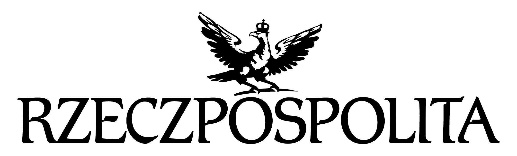 Opiniotwórczy i biznesowy charakter uzupełnia nowoczesny i przejrzysty layout. W 2006 roku doceniło to Society for News Design przyznając tytuł „Najlepiej zaprojektowanej gazety świata”. Szatę graficzną Rzeczpospolitej wyróżniło również jury konkursu „GrandFront 2005”, nagradzając ją za szczególnie udany mariaż sztuki projektowej, redakcyjnej i edytorskiej. „Plus Minus” -  to od wielu lat najbardziej prestiżowy sobotni dodatek publicystyczno-reporterski. Jako dodatek do wydania papierowego „Rzeczpospolitej” ukazuje się od stycznia 1993 roku.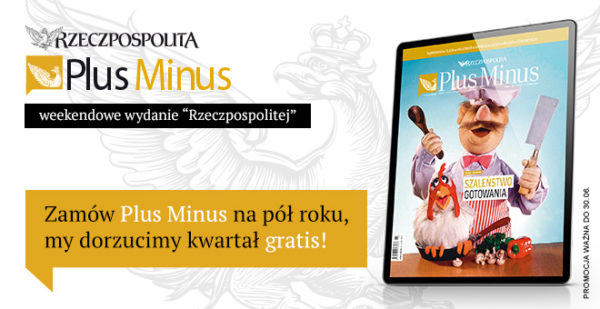 Każdy znajdzie w nim teksty dotrzymujące kroku rzeczywistości, tak jak w codziennej gazecie, ale pisane z większą swadą i dystansem, jak w dobrym tygodniku. „Tygodnik  Przegląd” - Opiniotwórczy tygodnik społeczno-polityczny. Zespół redakcyjny prezentuje opinie, które stają w obronie demokratycznych norm, praw kobiet, mniejszości oraz przeciwstawiają się nietolerancji i ksenofobii. Tygodnik postawił sobie za cel pisanie o tym, o czym politycy mówią jedynie szeptem. Nie wyrzeka się także swoich centrowo-lewicowych, proeuropejskich sympatii. Kieruje swoje artykuły do tych czytelników, którzy chcą być rzetelnie, ciekawie i mądrze informowani o tym, co dzieje się wokół nas w Polsce i na świecie.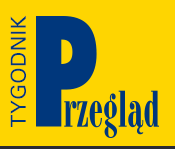  "Magazyn Audio” - Miesięcznik skierowany do audiofilów i melomanów. Na jego łamach znajdziemy testy urządzeń Hi-Fi, prezentacje firm, aktualności, recenzje płyt, przegląd rynku z podstawowymi informacjami o ponad 6 tys. urządzeń Hi-Fi dostępnych w Polsce, listę adresów dystrybutorów oraz wiele stron ogłoszeń audiofilów i firm.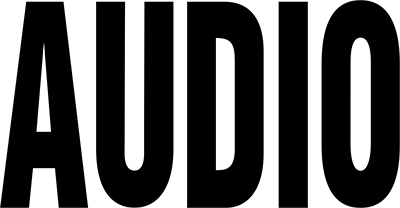 "MyApple Magazyn" - skierowany zarówno do użytkowników urządzeń Apple, jak i osób interesujących się nowymi technologiami. Tworzy go zespół redakcyjny złożony z popularnych dziennikarzy i blogerów z Polski i Stanów Zjednoczonych.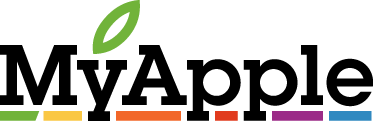 W "MyApple Magazyn" znajdziecie recenzje różnego rodzaju urządzeń, oprogramowania, relacje z imprez branżowych, a także poradniki i felietony dotyczące cyfrowego i mobilnego stylu życia. „Moje Zdrowie” to prawdziwa skarbnica wiedzy. Eksperci – farmaceuci, lekarze, dietetycy i dziennikarze – podpowiadają, jak dbać o zdrowie całej rodziny. 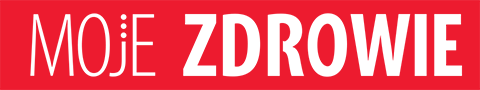 W „Moim Zdrowiu” piszą o tym, co najważniejsze – profilaktyce i leczeniu chorób, zarówno tych sezonowych jak i przewlekłych. Magazyn „Wiatr” pismo o żeglarstwie i sportach wodnych. Ukazuje się od 1 marca 2010 roku.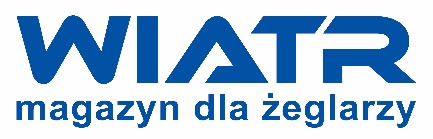  ”Wysokie Obcasy Extra” to specjalne wydanie magazynu, dostępne w samodzielnej sprzedaży. Pierwszy numer ukazał się na rynku w kwietniu 2010 i spotkał się z dużym zainteresowaniem odbiorców. Wydania przygotowywane są z myślą o stałych i nowych czytelniczkach i czytelnikach; prezentują wywiady z interesującymi osobami, felietony i teksty stałych, lubianych autorów, wyjątkowe sesje mody i urody. Magazyn Wysokie Obcasy Extra jest skierowany do osób wykształconych, aktywnych, ciekawych świata, zainteresowanych kulturą, psychologią, polityką, ale także otwartych na niebanalne propozycje modowe i kulinarne.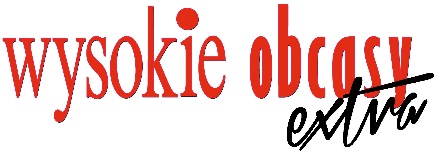 - Główną grupę odbiorców tworzą kobiety z wyższym wykształceniem, w wieku 25-35 lat, o otwartych umysłach, pracujące, rodzinne, również feministki. Do czytania magazynu redakcja zaprasza też panów.”National Geographic Traveler”  ukazuje się na świecie od 1984 r. Oprócz wersji angielskiej istnieje 11 lokalnych wersji językowych cieszących się ogromną popularnością. Polska edycja tworzona w całości przez polskich redaktorów jest najchętniej czytanym magazynem podróżniczym w kraju. 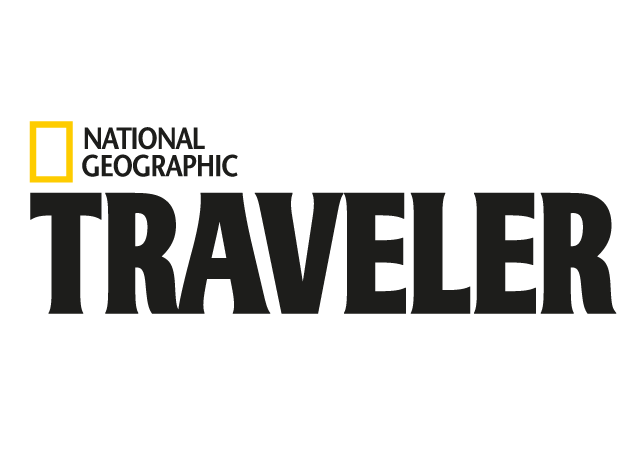 W National Geographic Traveler publikowane są reportaże podróżnicze, a także praktyczne porady, między innymi dotyczące etycznego podróżowania. Redakcja doradza, jak przygotować się na wyprawy z dzieckiem, jakie aplikacje warto mieć w telefonie, jak zostać tubylcem, a przede wszystkim – jak tanio podróżować. National Geographic Traveler patronuje wielu polskim wyprawom, przyznaje też prestiżową nagrodę "Travelery" promującą polskich naukowców i podróżników. Magazyn jest skierowany do osób aktywnych, ambitnych, ciekawych świata i jego atrakcji – zarówno przyrodniczych, architektonicznych, jak i kulturowych. „Tygodnik Powszechny” - Katolickie pismo społeczno-kulturalne redagowane w Krakowie. Adresowane jest do czytelników szukających głębszych treści, zainteresowanych dialogiem i kulturą. Prezentuje otwarte spojrzenie na chrześcijaństwo. Teksty jego autorów niejednokrotnie dają początek szerokiej ogólnopolskiej debacie. Poruszane są w nim tematy społeczne, polityczne, dotyczące wiary i teologii. W środku znajdziemy także rysunki satyryczne Bartosza Minkiewicza, bogate reportaże i ciekawe wywiady.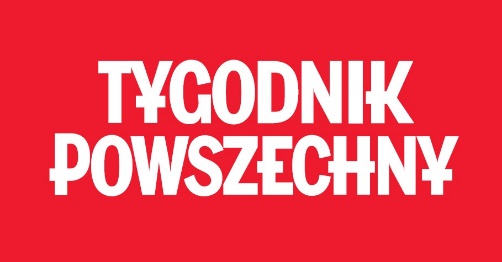  „W sieci historia” - Tematyczna edycja popularnego tygodnika opinii, w całości poświęcona historii Polski. Misją redakcji jest popularyzowanie wiedzy o wielkich zwycięstwach, wygranych bitwach, bohaterskich szarżach, podniosłych chwilach, odważnych czynach w imię prawdy i wolności. W każdym wydaniu znajdziemy odwołanie do naturalnej ciekawości każdego Polaka, do chęci zdobywania wiedzy i dowiadywania się o wydarzeniach przeszłych, które wpływają na naszą teraźniejszość i przyszłość. Miesięcznik patronuje najważniejszym wydarzeniom związanym z upowszechnianiem wiedzy historycznej i postaw patriotycznych. Redaktorem naczelnym tytułu jest prof. Jan Żaryn.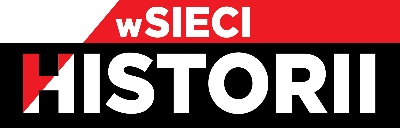  „Sieci”- Największy konserwatywny tygodnik opinii w Polsce. Skierowany do czytelników, którzy są dumni ze swego dziedzictwa i gotowi walczyć o fundamentalne, konserwatywne wartości. Mowa o poszanowaniu tradycji, odwadze i honorze, szacunku dla wspólnoty i solidarności społecznej, religii i prawa naturalnego. a także dla fundamentalnej wolności człowieka wyrażającej się w niezależności myśli, słowa i mediów. Znajdziemy w nim analizy zjawisk społecznych i politycznych, felietony i komentarze. Pismo tworzą między innymi Piotr Zaremba, Stanisław Janecki, Krzysztof Feusette, Dorota Łosiewicz oraz bracia Michał i Jacek Karnowscy.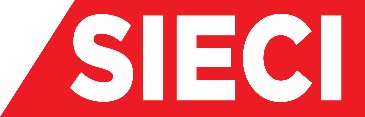  „Zwierciadło” - Luksusowy magazyn dla kobiet. Wspiera czytelniczki w ich rozwoju, zachęca do odnalezienia własnego miejsca, jest drogowskazem w poszukiwaniu odpowiedzi na najważniejsze pytania. Dla magazynu piszą m.in. Wojciech Eichelberger, Renata Arendt-Dziurdzikowska, Alina Gutek, Tomasz Jastrun, Katarzyna Miller, Stach Szabłowski. Do każdego numeru (w wersji drukowanej) dołączony jest atrakcyjny dodatek.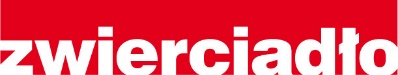  „Sens” - Ilustrowany magazyn psychologiczny o charakterze poradnikowym, skoncentrowany na zagadnieniach psychologii życia codziennego. Znajdziemy w nim teksty o emocjach, postawach i relacjach międzyludzkich. Twórcy poradnika przedstawiają sprawdzone metody radzenia sobie w trudnych sytuacjach życiowych. W magazynie czytelnicy znajdą porady ekspertów oraz raporty o ważnych, dyskusyjnych zjawiskach współczesności. Poradnik stanowi źródło informacji o warsztatach, terapiach i nowościach w psychologii.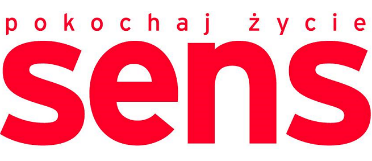 ”Wiedza i życie” - Najstarszy polski miesięcznik popularnonaukowy. Łączy solidną 80-letnią tradycję z nowoczesnym podejściem do upowszechniania osiągnięć nauki. Prostym, przystępnym językiem pisze się w nim o tym, co dzieje się w przodujących laboratoriach w Polsce i na świecie. Zawiera informacje o aktualnych doniesieniach naukowych, odkryciach i wynalazkach. Dzięki bogatym ilustracjom pozwala lepiej zrozumieć poruszane zagadnienia.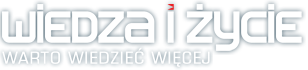 ”Ruch Muzyczny” - Tytuł poświęcony muzyce poważnej i życiu muzycznemu. Założony w 1945 roku. Jest czasopismem patronackim wydawanym na zlecenie Ministra Kultury i Dziedzictwa Narodowego przez Polskie Wydawnictwo Muzyczne. Zawiera informacje o aktualnych wydarzeniach w kraju i za granicą, recenzje nowości fonograficznych, a także teksty o nagraniach archiwalnych. Do tego kalendarz koncertowy i operowy oraz najlepszy dostępny plan koncertów w filharmoniach i teatrach muzycznych całej Polski. Znajdziemy w nim także artykuły polemiczne na temat życia muzycznego i teksty z zakresu historii muzyki.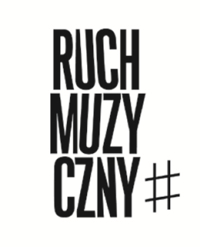 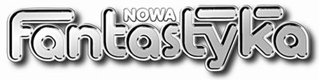 "Nowa Fantastyka" – polski miesięcznik literacki poświęcony literaturze fantastycznej. "Fantastyka" była pierwszym czasopismem w Polsce poświęconym popularyzacji fantastyki. W miesięczniku publikowane są utwory, opowiadania i powieści polskich oraz zagranicznych autorów fantastyki, recenzje filmów oraz książek fantastycznych a także artykuły o tematyce popularnonaukowej i felietony. W przeszłości na łamach „Nowej Fantastyki” pojawiały się również informacje na temat konwentów i ważniejszych wydarzeń w fandomie.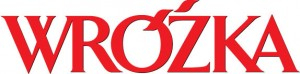 „Wróżka” – Miesięcznik dla kobiet, które chcą poznać i zrozumieć świat, znaleźć w nim swoje miejsce, żyć w harmonii z naturą, troszczyć się o innych. Znajdziemy w nim różnorodne, tematyczne horoskopy, informacje o zdrowym stylu życia i harmonii ze wszechświatem, nowinki magiczne i ekologiczne.„Teraz Rock” – Miesięcznik poświęcony muzyce rockowej. Skierowany do koneserów gatunku, przedstawicieli branży i artystów. Zawiera informacje o bieżących wydarzeniach, recenzje płyt, zapowiedzi koncertów oraz nowinki z polskiej i światowej sceny. Do każdego numeru dołączona jest specjalna tematyczna wkładka o wybranym artyście lub zespole.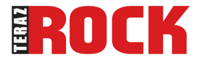 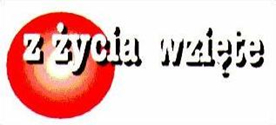 „Z życia wzięte” – to dwutygodnik z historiami przede wszystkim dla kobiet w wieku 35-65 lat. Każdy numer pisma zawiera 10 historii i porad. Historie mają różną długość i różny "ciężar gatunkowy": od bardzo poważnych do lekkich i zabawnych. W artykułach poruszane są istotne dla współczesnej polskiej kobiety sprawy i problemy. Specjaliści w dodatkowych rubrykach doradzają, jak takie problemy można rozwiązać.
„Do Rzeczy” – polski tygodnik wydawany od 2013 w Warszawie. Pismo ma charakter konserwatywno-liberalny (popierający tradycję chrześcijańską i wolność gospodarczą). Hasłem promującym założenie pisma było: Nie ma zgody na milczenie.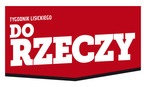 „Historia Do Rzeczy”, Tematyczne wydanie jednego z wiodących tygodników opinii, w całości poświęcone historii Polski i świata. Jego redaktorem naczelnym jest Paweł Lisicki. W środku znajdziemy informacje i analizy dotyczące najważniejszych wydarzeń historycznych, prezentację ważnych postaci, które przesądziły o losach kraju oraz dociekania i poszukiwania odpowiedzi na najważniejsze pytania o przeszłość.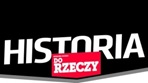 „Gość Niedzielny” – Społeczno-polityczny tygodnik katolicki. Znajdziemy w nim artykuły o wierze, życiu Kościoła, analizy socjologiczne, omówienie kwestii naukowych i kulturalnych, reportaże z różnych ciekawych miejsc w Polsce i na świecie. Do tego także garść informacji lokalnych ujętych w dodatkach diecezjalnych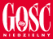 "Mówią Wieki" Najstarsze pismo popularno-historyczne w Polsce. Nad poziomem merytorycznym czuwa Rada Redakcyjna złożona z uznanych ekspertów. W środku znajdziemy artykuły dotyczące wielkich epok historycznych: Starożytności, Średniowiecza, Nowożytności i czasów nam bliższym – wiekowi XIX i dopiero co minionemu stuleciu. Dla wielbicieli militariów przeznaczono stały dział „Wojenko, wojenko”, dla podróżników w czasie i przestrzeni „Historyczną Agencję Turystyczną” , dla wielbicieli nowych mediów „Komputer i Historię”, a dla filatelistów dział „Znaczki z historią”.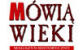 „Świat Wiedzy" - Największy magazyn popularnonaukowy w Polsce. Adresowany do myślących i ciekawych świata czytelników. To pismo nowej generacji – uczy i bawi, wyjaśnia kompleksowe zagadnienia z wielu perspektyw, opatrując je ciekawymi tekstami oraz obficie ilustrując zdjęciami i nowoczesnymi infografikami. Tematyka takich działów jak „Świat i Natura”, „Świat i Nauka”, „Świat i Człowiek”, „Świat i Historia” czy „Świat i Cywilizacja” jest przedstawiona w przystępny i atrakcyjny sposób, zamieniający lekturę numeru w prawdziwą wyprawę badawczą.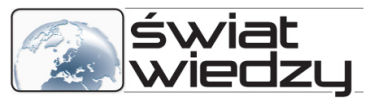 "Dziennik Gazeta Prawna" - powstał we wrześniu 2009r. w wyniku połączenia dwóch doskonale rozpoznawalnych i cenionych ogólnopolskich dzienników: ukazującej się od 15 lat Gazety Prawnej oraz opiniotwórczego Dziennika Polska Europa Świat. Dziennik Gazeta Prawna jest gazetą opiniotwórczą o wyraźnym profilu biznesowym. Składa się z dwóch grzbietów: głównego o białym kolorze papieru i "żółtych stron" Gazety Prawnej. Tzw. "białe strony" mają charakter informacyjno-biznesowy, przez co szeroko podejmują tematykę polityczną i społeczną przez pryzmat interesów gospodarczych. W tej części znajdują się także pogłębione treści dotyczące finansów, bankowości i różnych sektorów gospodarki. Od 30 sierpnia 2010 roku Dziennik Gazeta Prawna wzmocnił treści gospodarczo - prawne, odświeżył layout i wprowadził nową winietę. Do grzbietu głównego w informacjach gospodarczo-biznesowych dodano komentarze prawne, wyróżnione żółtą aplą. Tytuł oferuje odtąd czytelnikom więcej treści o charakterze poradniczo - narzędziowym. Żółte strony „Gazety Prawnej” od lat poświęcone tematyce prawno-podatkowej zyskały dodatkowe 4 strony. Tym samym wzmocniono kompetencje tytułu w obszarze prawnym.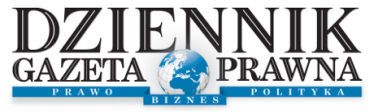 „Kino” Miesięcznik poświęcony twórczości i edukacji filmowej. W piśmie publikowane są recenzje filmów z bieżącego repertuaru kin, DVD i książek o tematyce filmowej, relacje z festiwali filmowych, wywiady z twórcami, eseje i analizy z dziedziny filmoznawstwa. Do tego bieżące informacje o imprezach oraz konkursach i nagrodach filmowych. Z pismem związana jest Nagroda im. Bolesława Michałka przyznawana dla najlepszej książki filmowej roku oraz Nagroda im. Zbyszka Cybulskiego przyznawana młodym aktorom wyróżniającym się wybitną indywidualnością.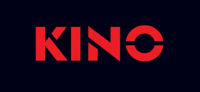 „Poradnik Domowy" – jest jednym z najpopularniejszych tytułów poradnikowej prasy kobiecej. Miesięcznik ukazuje się od 1990 roku. Promuje wizerunek kobiety nowoczesnej, dbającej o rodzinę, spełnionej zawodowo, zainteresowanej nowościami i modą, inwestującej we własny rozwój i wygląd. Zaufanie i lojalność czytelniczek zdobył publikacjami wyłącznie sprawdzonych 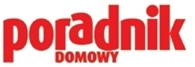 „Cogito” – dwutygodnik edukacyjny. Czytelnik w Cogito odnajdzie niezbędne pomoce do matury: opracowanie lektur, materiały do matury ustnej i pisemnej, itp. Na łamach pisma młodzi ludzie, co dwa tygodnie, znajdują również ciekawe wywiady, reportaże, dział kulturalny oraz konkursy z atrakcyjnymi nagrodami. to pismo skierowane do ambitnej młodzieży szkół średnich z przewagą maturzystów. Magazyn troszczy się o rozwój intelektualny Czytelników poprzez poświęcanie uwagi edukacji oraz prezentowanie możliwości dalszej drogi kształcenia.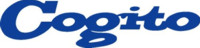  „Newsweek Polska” - Polska edycja prestiżowego amerykańskiego tygodnika społeczno-politycznego. Znajdziemy w nim publicystykę, analizy, opinie i komentarze. W skład zespołu redakcyjnego wchodzą dziennikarze z bogatym dorobkiem, znani także z radia i szklanego ekranu. Oprócz publicystki znajdziemy w nim także teksty popularnonaukowe, o tematyce kulturalnej oraz poświęcone zdrowiu i stylowi życia.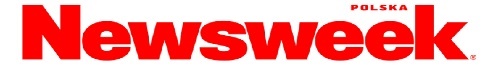 „Polityka” - Jeden z najbardziej znanych i prestiżowych tygodników społeczno-politycznych w kraju. Zawiera teksty publicystyczne, komentarze, analizy i opinie. W zespole redakcyjnym zasiadają m.in. Jerzy Baczyński, Jacek Żakowski,  Daniel Passent, Wiesław Władyka. W każdym numerze publikowane są prace znanego satyryka i rysownika Andrzeja Mleczki.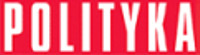 „Wprost” - Opiniotwórczy tygodnik społeczno-polityczny. Publikuje listę stu najbogatszych Polaków i przyznaje tytuł Człowieka Roku. Magazyn znany jest z ujawniania nadużyć w sferze publicznej, ukazywania kulisów wielkiej polityki i tropienia nieprawidłowości. W środku znajdziemy analizy, publicystykę, felietony i reportaże.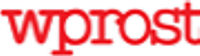 „Młodego Technika” - Pismo dla pasjonatów nauki i techniki. Skierowane jest do szerokiej rzeszy odbiorców, a szczególnie do młodzieży szkolnej. Każdy, kto interesuje się współczesną techniką i kierunkami jej rozwoju, znajdzie w nim coś dla siebie. Jest to jedyny tytuł w segmencie nauk ścisłych i techniki zalecany jako lektura dla uczniów szkół podstawowych i ponadpodstawowych. Uczniowie i nauczyciele szczególnie cenią rubryki edukacyjne odnoszące się wprost do przedmiotów szkolnych takich jak chemia, fizyka, matematyka. W piśmie znajdują się także rubryki dla majsterkowiczów i modelarzy.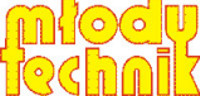 „Gitarzysta” - Miesięcznik dla gitarzystów i miłośników muzyki gitarowej. W każdym numerze znajdziemy opisy branżowych nowości oraz wnikliwe testy sprzętu leżącego w kręgu zainteresowania każdego gitarzysty: gitar, efektów, wzmacniaczy i gadżetów. Magazyn ma obszerną część o charakterze dydaktycznym, w skład której wchodzą transkrypcje znanych utworów, analiza stylu gry znanych muzyków, cykliczne warsztaty gitarowe (rock, blues, funky, jazz, metal) oraz wywiady z gwiazdami światowego formatu.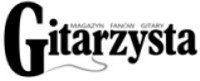 „Mój Pies” – miesięcznik dla miłośników psów, przewodnik w którym właściciel psa, dowiedzieć może się jak prawidłowo dbać o zdrowie, pielęgnację i żywienie przyjaciela rodziny jakim jest pies. Znajdzie w nim możliwość nauczenia sztuczek psa np.: wstydź się, a kuku, pies kuleje itp. Pomoże wybrać psa najbardziej pasującego do rodziny. Dowie się jaki sport może uprawiać czworonogi przyjaciel.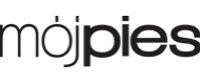 „Charaktery”- to ogólnopolski miesięcznik obecny na rynku prasowym od 1997 roku. Jest to jedyny w Polsce miesięcznik popularnonaukowy poświęcony psychologii. Jak wykazują badania czytelnicy pisma posiadają ponadprzeciętne dochody, wyższe wykształcenie i mieszkają w dużych miastach. Czytelnicy pisma to ludzie: aktywni i kreatywni, dbający o styl i jakość życia, dbający o zdrowie, opiniotwórczy w swoim środowisku.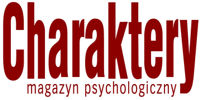 „Przegląd Sportowy” - to dziennik o tematyce sportowej, założony w Krakowie w 1921 roku. Jest najstarszą gazetą codzienną wydawaną w Polsce oraz jedną z najstarszych gazet o tematyce sportowej na świecie. Od 2 listopada 2007 roku jest wydawany przez Axel Springer Polska. Od 1926 roku organizowany jest coroczny Plebiscyt Przeglądu Sportowego na 10 najlepszych sportowców roku. Grupa docelowa: mężczyźni w wieku od 15 do 45 roku życia. Tematyka: wydarzenia sportowe z kraju i ze świata: analizy, komentarze, wyniki gier sportowych. 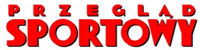 „Puls Biznesu” – to jedyny dziennik w Polsce poświęcony wyłącznie tematyce gospodarczej. Informuje o bieżących wydarzeniach z punktu widzenia polskich przedsiębiorców, pomagając menadżerom i właścicielom firm w codziennym prowadzeniu biznesu. Prognozuje i analizuje, w jaki sposób wydarzenia z dziś wpłyną na świat biznesu jutro, a wszystko w zwięzłej i przejrzystej formie.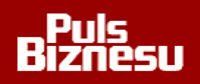 „Polska” - to gazeta opiniotwórcza i użyteczna. Czytelnik znajdzie w niej najwyższej jakości informacje lokalne, ogólnopolskie i ze świata. "Polska" powstaje we współpracy z najbardziej prestiżową gazetą brytyjską "The Times". Codziennie "Polskę"tworzy prawie 900 dziennikarzy i redaktorów w kilkunastu redakcjach znajdujących się na terenie całego kraju. Jako jedyna posiada codzienne dzienniki lokalne: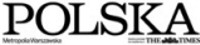 „Polska Gazeta Krakowska” - ukazuje się od 1949, jednakże sama nazwa pojawiła się po raz pierwszy już w 1794 roku podczas Insurekcji Kościuszkowskiej. Obecnie jest najważniejszą gazetą regionalną Małopolski. Od 1980 do 1981 Gazeta Krakowska była ikoną niezależnej informacji, platformą wyrażania postulatów i opozycyjnych opinii.„Polska Głos Wielkopolski” - jest najstarszym poznańskim dziennikiem. Ukazał się niespełna tydzień przed wyzwoleniem Poznania 16 lutego 1945. "Polska Głos Wielkopolski" inicjuje wydarzenia o dużym znaczeniu społecznym, gospodarczym i kulturalnym oraz wspiera lokalne i regionalne inicjatywy.„Express Ilustrowany” - to największa gazeta w Łodzi i jeden z największych dzienników lokalnych w Polsce, o tradycjach sięgających 1923 roku. Przed II wojną światową pismo ogólnopolskie, po wojnie - dziennik regionalny. Express Ilustrowany jest najchętniej czytaną łódzką gazetą.„Polska Dziennik Zachodni” – to największa gazeta regionalna w Polsce. Założony został w 1945 roku. W 2004 roku połączony z Trybuną Śląską. Wychodzący w województwie śląskim i zachodniej Małopolsce "Polska Dziennik Zachodni" ma 32 tygodniki powiatowe, dodawane do wydania magazynowego. "Polska Dziennik Zachodni" informuje czytelnika nie tylko o sprawach zasadniczych, o tym co się dzieje w kraju i na świecie, ale także o problemach z najbliższej okolicy, miasta, dzielnicy.„Polska Dziennik Bałtycki” - to najchętniej czytana gazeta codzienna i lider wśród dzienników w regionie nadbałtyckim . Codziennie "Polska Dziennik Bałtycki" ukazuje się w 2 mutacjach. Co piątek dołączanych jest 19 tygodników lokalnych, które ukazują się w 19 powiatach. "Polska Dziennik Bałtycka" to jedna z najbardziej utytułowanych gazet regionalnych w Polsce.„Polska Gazeta Wrocławska” - powstała z połączenia tytułów: “Słowa Polskiego”, “Wieczoru Wrocławia” i “Gazety Wrocławskiej”. Dziś "Polska Gazeta Wrocławska" ukazuje się sześć razy w tygodniu. Swoim zasięgiem obejmuje cały Dolny Śląsk. „Dziennik Polski” - istnieje od 1945 roku i ukazuje się w województwie małopolskim oraz podkarpackim.„Polska Warszawa” – aktualności z miasta Warszawa i okolic.Informator Obywatelski Osób Niewidomych ( IOON) – Publikacja zawiera nowości prawne, wraz z komentarzami i objaśnieniami specjalistów prawa pisanymi w języku dostępnym dla ogółu czytelników. Prezentowane są dobre praktyki, z zakresu implementacji prawa w praktyce oraz informacje z kraju i zagranicy o usuwaniu barier w dostępie osób niewidomych w przestrzeni publicznej, instytucji publicznych, kultury, edukacji itp. W miesięczniku można zapoznać się z ofertami kulturalnymi, ogłoszeniami o ciekawych przedsięwzięciach i aktywnościach dla osób z niepełnosprawnościami. Na łamach Informatora można też opublikować własny tekst w dziale „Napisz do nas” oraz podzielić się doświadczeniami z zakresu sprawdzonych przez siebie udogodnień dla osób z dysfunkcją wzroku.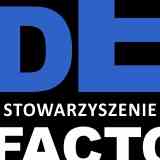 W niewidzialnej galerii sztuki odkryjesz tajemnice i poznasz prawdę o najsłynniejszych procesach o dzieła sztuki, poznasz najpiękniejsze przedstawienia kąpiących się kobiet, czy uskrzydlone sztandary Hasiora. Niewidzialna Galeria Sztuki przybliża w formie audiodeskrypcji, nie tylko sztukę, ale też historię w niej ukrytą. Niewidzialna Galeria Sztuki to również, przygotowywane w formie comiesięcznego periodyku albumy tematyczne. Poszczególne albumy, na kształt osobnych wystaw, podejmują szerzej jeden z wybranych tematów. Są w nich prezentowani poszczególni artyści, epoki oraz zjawiska w sztuce.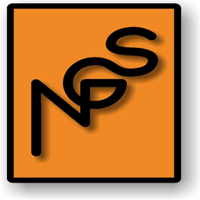 Projekt „Adaptacja i wydawianie miesięcznika „Kino” dla osób niewidomych dofinansowano ze środków Polskiego Instytutu Sztuki Filmowej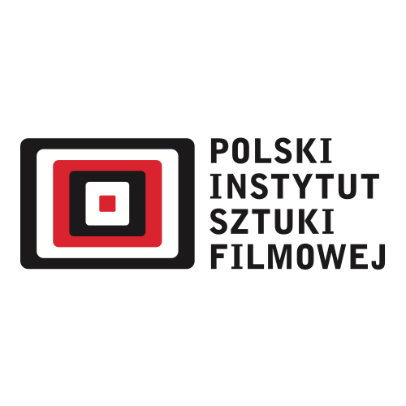 Kiosk z prasą dla niewidomych dofinansowany jest ze środków Państwowego Funduszu Rehabilitacji Osób Niepełnosprawnych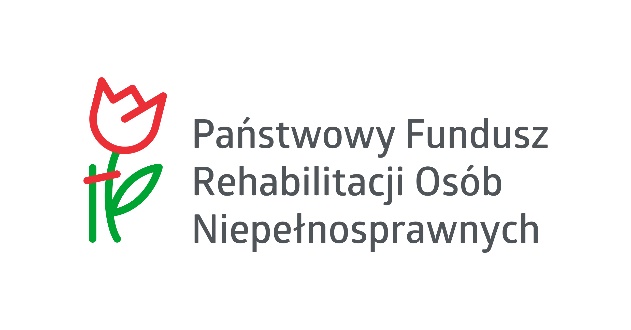 